Решение № 89 от 25.11.2014 г. О рассмотрении проекта межевания территории квартала района Головинский, ограниченного улицами Флотской, Авангардной, Пулковской и Конаковским проездом (второй этап)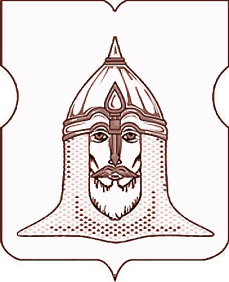 СОВЕТ ДЕПУТАТОВМУНИЦИПАЛЬНОГО ОКРУГА ГОЛОВИНСКИЙРЕШЕНИЕ25.11.2014 года № 89Согласно части 2 статьи 69 Закона города Москвы от 25 июня 2008 года № 28 «Градостроительный кодекс города Москвы», пункту 23.1 статьи 8 Закона города Москвы от 6 ноября 2002 года № 56 «Об организации местного самоуправления в городе Москве», на основании письма управы Головинского района города Москвы от 21 октября 2014 года № 7-7-772/4, с учётом предложений депутатов муниципального округа Головинский,Советом депутатов принято решение:1.   Внести следующие предложения в Окружную комиссию Северного административного округа по вопросам градостроительства, землепользования и застройки при Правительстве Москвы по вопросу проекта межевания территории квартала района Головинский, ограниченного улицами Флотской, Авангардной, Пулковской и Конаковским проездом (второй этап):-        на участках свободных от обременений предусмотреть строительство медицинского комплекса, включающего в себя детскую и взрослые поликлиники, женскую консультацию, а также физкультурно-оздоровительного комплекса с бассейном. 2.   Администрации муниципального округа Головинский:2.1.                 Направить настоящее решение в Окружную комиссию Северного административного округа по вопросам градостроительства, землепользования и застройки при Правительстве Москвы.2.2.                 Подготовить и направить обращения в уполномоченные органы власти города Москвы:- Мэру города Москвы С.С. Собянину по вопросу о возможности вывода Опытного завода, расположенного по адресу: г. Москва, Конаковский пр-д, д. 8А, с территории муниципального округа Головинский, с целью дальнейшего использования земельного участка под строительство социальной инфраструктуры;- Роспотребнадзор по Северному административному округу города Москвы по вопросу проведения проверки работы станции технического обслуживания в непосредственной близости от жилых домов;- Отдел УФМС по району Головинский города Москвы по вопросу проведения проверки легальности нахождения иностранных рабочих на территории Опытного завода.2.3.                 Опубликовать настоящее решение в бюллетене «Московский муниципальный вестник» и разместить на официальном сайте органов местного самоуправления муниципального округа Головинский www.nashe-golovino.ru.3.   Настоящее решение вступает в силу со дня его принятия.
4.   Контроль исполнения настоящего решения возложить на заместителя Председателя Совета депутатов муниципального округа Головинский Архипцову Н.В. и председателя комиссии по благоустройству, реконструкции, землепользованию и охране окружающей среды - депутата Борисову Е.Г.Заместитель Председателя Совета депутатовмуниципального округа Головинский                                                    Н.В. Архипцова